Добрый день, уважаемые студенты, мы заканчиваем знакомиться с географией отраслей вторичной сферы мирового хозяйства. Запишите тему урока, план изучения темы, внимательно прочитайте текст, сделайте конспект, выполните контрольный тест по данной теме, расположенный после лекции.Тема урока: География отраслей вторичной сферы мирового хозяйстваПлан изучения новой темы:1.Химическая промышленность мира2.Лесная промышленность мира3.Легкая промышленность мира. 4.Промышленность и окружающая среда1. Химическая промышленность           Химическая промышленность – отрасль промышленности, включающая производство продукции из углеводородного, минерального и другого сырья путем его химической переработки. Валовой объем производства химической промышленности в мире составляет около 2 трлн долл.          Химическая промышленность выделилась в отдельную отрасль с началом промышленного переворота. Первые заводы по производству серной кислоты – важнейшей из минеральных кислот, применяемых человеком, – были построены в 1740 (Великобритания, Ричмонд), в 1766 (Франция, Руан), в 1805 годах (Россия, Подмосковье).          С развитием в середине XIX в. сельского хозяйства появились заводы искусственных удобрений. С конца XIX в. с ростом потребности экономик в органических веществах лидером в химической промышленности становится Германия. Благодаря быстрому процессу концентрации производств, высокому уровню научно-технического развития, активной торговой политике Германия к началу XX в. завоевывает мировой рынок химической продукции.            В настоящее время химическая промышленность – одна из главных отраслей хозяйства, к тому же получившая быстрое развитие в эпоху НТР.Главные регионы химической промышленности:1.     Зарубежная Европа.2.     Восточная Азия.3.     Юго-Восточная Азия.4.     Северная Америка.5.     СНГ.Основные направления химической промышленности:1.     Горно-химическая.2.     Основная химия (производство удобрений, кислот, солей, щелочей).3.     Промышленность полимерных материалов (производство пластмасс, синтетических смол, химических волокон, синтетических материалов).        Химическая промышленность относится к «грязным» отраслям производства, поэтому одним из главных факторов размещения предприятий химической промышленности выступает экологический. Кроме того, важную роль играет наличие сырья и потребителя.Крупнейшие химические компании (ТНК) мираОсновная химияСтраны-лидеры по производству серной кислоты: США, Япония, Канада, Франция, Германия, Испания, Россия, Китай.Страны-лидеры по производству азотных удобрений: Китай, Индия, Россия, США.Страны-лидеры по производству фосфорных удобрений: Россия, США, Австралия, Польша, Испания, Китай, Индия, Марокко.Страны-лидеры по производству калийных удобрений: Канада, США, Россия, Белоруссия, Великобритания, Израиль, Германия.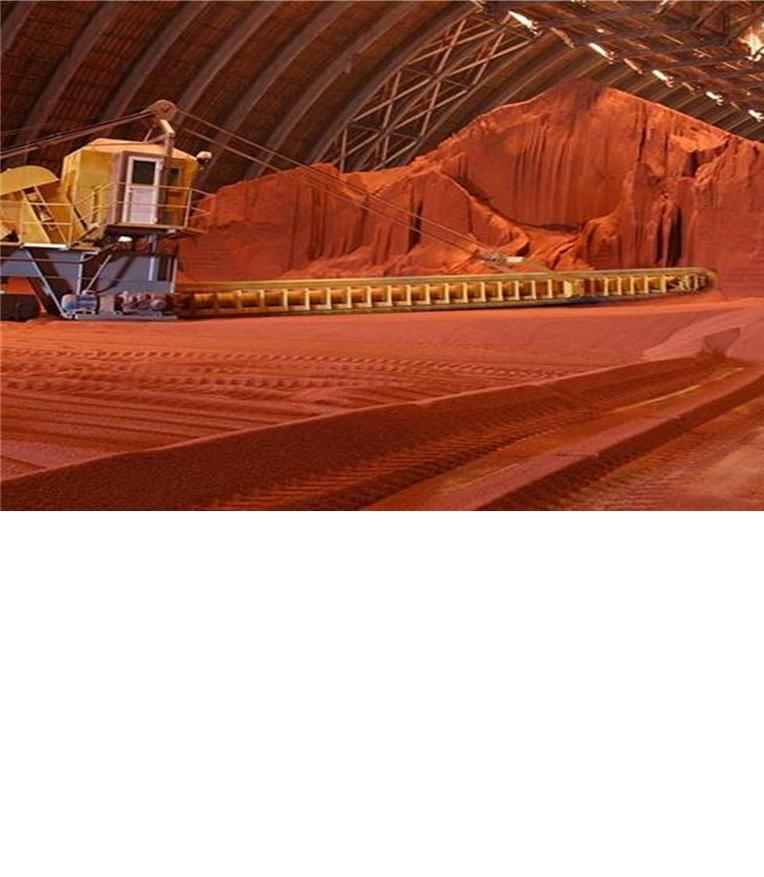 Рис. 1. Производство калийных удобрений, БелоруссияПромышленность полимерных материалов          Это направление химической промышленности тяготеет в своем размещении к нефтегазоносным районам, путям транспортировки нефти и газа, морским портам.Важнейшие продукты нефтехимии:этилен, пропилен, бутиленыспирты, в том числе высшие жирные (ВЖС)карбоновые кислоты, в том числе синтетические жирные (СЖК)кетоны: ацетон, метилэтилкетон (МЭК)эфиры, в том числе метил-трет-бутиловый эфир (МТБЭ)бензол: толуол, этилбензол, стирол, кумолфенолы, нитробензолыгалогенпроизводныесинтетический каучук, латексышины, РТИтехнический углеродСтраны-лидеры по производству этилена: Индия, Китай, США, Республика Корея, Германия.Страны-лидеры по производству пластмасс: США, Китай, Япония, Германия, Республика Корея, Франция.Страны-лидеры по производству химических волокон: США, Китай, Германия, Франция.Страны-лидеры по производству синтетического каучука: США, Китай, Россия, Индонезия, Канада.Фармацевтика: США, Германия, Индия, Франция, Япония.Постепенно доля развивающихся стран в производстве химической продукции растет.2. Лесная промышленность           Лесная промышленность – совокупность отраслей промышленности, ведущих заготовку древесины в лесах и ее обработку и переработку. Лесная промышленность тяготеет в первую очередь к лесным районам.           Все производства по обработке и переработке древесины, вместе взятые, образуют лесообрабатывающую промышленность, в составе которой выделяют следующие виды промышленности:Деревообрабатывающая промышленность, объединяющая группы предприятий, производящих механическую и частично химико-механическую обработку и переработку древесины.Целлюлозно-бумажная промышленность, гидролизная промышленность и лесохимическая промышленность, производства которых образуются на базе химической переработки древесины и некоторых недревесных продуктов леса.Выделяют два лесных пояса:1.     Северный (в основном хвойные породы деревьев).2.     Южный (лиственные породы деревьев).Страны-лидеры по запасам лесных ресурсов: Россия, Бразилия, Канада, США, Индонезия, Финляндия, Малайзия, ДР Конго, Индия, Китай.Страны-лидеры по заготовке древесины: Россия, Канада, США, Финляндия, Бразилия.Страны-лидеры по производству бумаги: США, Финляндия, Канада, Бразилия.Крупнейшие производители бумаги:International Paper (США)Georgia-Pacific (США)Weyerhaeuser (США)Kimberly-Clark (США)Stora Enso (Финляндия)UPM-Kymmene (Финляндия)Svenska Cellulosa Aktiebolaget (Швеция)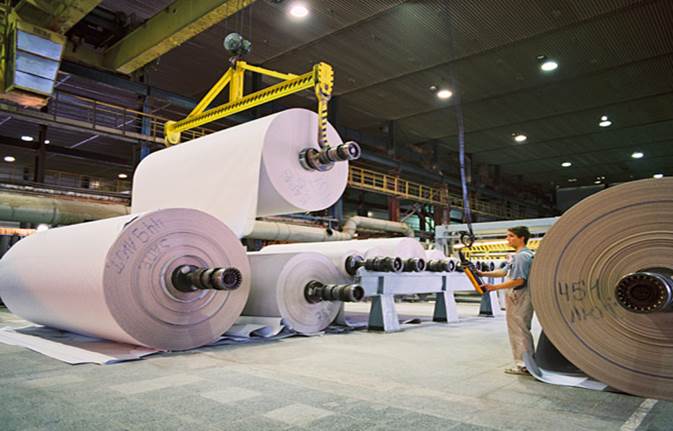 Рис. 3. Производство бумагиСтраны-лидеры по производству целлюлозы: США, Канада, Китай, Бразилия. Канада является крупнейшим в мире производителем и экспортером газетной бумаги.3. Легкая промышленность       Легкая промышленность –  совокупность специализированных отраслей промышленности, производящих главным образом предметы массового потребления из различных видов сырья.Основные подотрасли легкой промышленности: - Текстильная:1.   Хлопчатобумажная.2.   Шерстяная.3.   Шелковая.4.   Льняная.5.   Пенько-джутовая.6.   Трикотажная.7.   Валяльно-войлочная.8.   Сетевязальная.9.   Промышленность химических тканей. - Швейная.  - Галантерейная.  - Кожевенная.  - Меховая.  - Обувная.            В настоящее время сокращается доля натуральных волокон и увеличивается доля химического сырья, используемого в текстильной промышленности. Кроме того, сокращается доля развитых стран в выпуске продукции легкой промышленности. Многие производства перенесены в развивающиеся страны, где есть и сырье, и дешевая рабочая сила (Бангладеш, Индия, Филиппины, Мьянма и др.). За развитыми странами осталось производство дорогих и эксклюзивных изделий.          Главным материалом для текстильной промышленности является хлопок, на втором месте по значимости – шерсть.Главные регионы текстильной промышленности: - Восточная Азия. - Южная Азия. - СНГ. - Зарубежная Европа. - США.Страны-лидеры по производству хлопка: Китай, США, Индия, Пакистан, Узбекистан, Бразилия, Турция.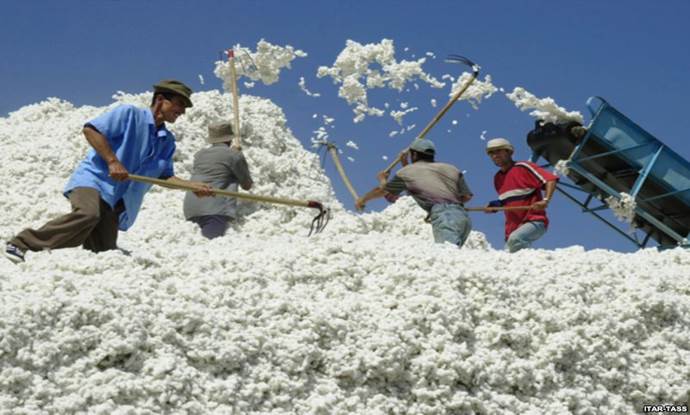 Рис. 4. Сбор хлопкаСтраны-лидеры по производству шерсти: Австралия, Новая Зеландия, Великобритания, Китай, Россия.4. Промышленность и окружающая средаПромышленность и окружающая среда         Промышленность выступает основным загрязнителем окружающей среды, она воздействует на все оболочки Земли. К главным загрязнителям относятся: металлургия, химическая промышленность, энергетика, целлюлозно-бумажная промышленность, нефтяная.Контрольный тест для закрепления новой темы1. Мировыми «законодателями» моды в легкой промышленности являются:А) Италия; Б) Китай; В) Франция; Г) Япония.2. Выделите современных лидеров текстильной промышленности:А) Индия, Великобритания;Б) Китай, Индия, Турция;В) Китай, США, Япония;Г) Корея, Япония, Италия.3.Назовите главные регионы заготовления южного леса:А) Бразилия; Б) Африка; В) Россия;Г) Северная Америка;Д) Юго-Восточная Азия;Е) Западная Европа.4. Лидерами по производству х/б тканей в мире являются:А) США и Китай;Б) Индия и Великобритания;В) Китай и Индия;Г) Великобритания и США.5. Лидеры в обувной промышленности:А) США, Канада, Япония;Б) Италия, Испания, Франция;В) Индия, Бразилия, Мексика;Г) Китай, Тайвань, Корея.6. Что из перечисленного ниже является примером рационального природопользования в лесной промышленности?А) сплав леса по рекам;Б) использование макулатуры в качестве сырья;В) размещение производств на берегах крупных рек;Г) запрет на использование систем оборотного водоснабжения.7. Лесная и деревообрабатывающая промышленность является отраслью международной специализации:А) США и Канады; Б) Канады и Алжира;В) Китая и Японии; Г) Японии и Канады.8.К какой отрасли химической промышленности относится добыча поваренной соли:1.основной химии2.химии органического синтеза3.горно-химической отрасли9.К какой отрасли химической промышленности относится производство пластмассы:1.горно-химической отрасли2.основной химии3.химии органического синтеза10.Какая страна является мировым лидером по производству калийных солей:1.Россия             2.Белоруссия                3.Канада11.На основе чего вырабатываются азотные удобрения:1.нефти           2.газа             3.фосфатов. Список литературыОсновная1.     География. Базовый уровень. 10-11 кл.: Учебник для общеобразовательных учреждений / А.П. Кузнецов, Э.В. Ким. – 3-е изд., стереотип. – М.: Дрофа, 2012. – 367 с.2.  Экономическая и социальная география мира: Учеб. для 10 кл. общеобразовательных учреждений / В.П. Максаковский. – 13-е изд. – М.: Просвещение, АО «Московские учебники», 2005. – 400 с.3.     Атлас с комплектом контурных карт для 10 класса. Экономическая и социальная география мира. – Омск: ФГУП «Омская картографическая фабрика», 2012. – 76 с.Дополнительная1.     Экономическая и социальная география России: Учебник для вузов / Под ред. проф. А.Т. Хрущева. – М.: Дрофа, 2001. – 672 с.: ил., карт.: цв. вкл.2.     Шишкина Г.Б. Бумага как эстетический феномен японской культуры // Научные сообщения Государственного музея Востока. Вып. XXVI. – М., 2006, с. 287-297.3.     Экономика химической промышленности: Учебное пособие для вузов. – М.: Химия, 1986.Энциклопедии, словари, справочники и статистические сборники1.     География: справочник для старшеклассников и поступающих в вузы. – 2-е изд., испр. и дораб. – М.: АСТ-ПРЕСС ШКОЛА, 2008. – 656 с.2.     Гусаров В.М. Статистика: Учеб. пособие / В.М. Гусаров. – М.: ЮНИТИ-ДАНА, 2007. – 479 с.3.      Легкая промышленность – статья из Большой советской энциклопедии.Компания, штаб-квартираОбъем продаж в 2005, млрд долл.МестоBASF AG, Людвигсхафен, Германия53,11Dow Chemical, Мидланд, США46,42Shell Chemicals, Нидерланды/Великобритания35,03Bayer AG, Леверкузен, Германия34,14INEOS, Линдхёрст, Великобритания33,05